Will You Fill My Bucket?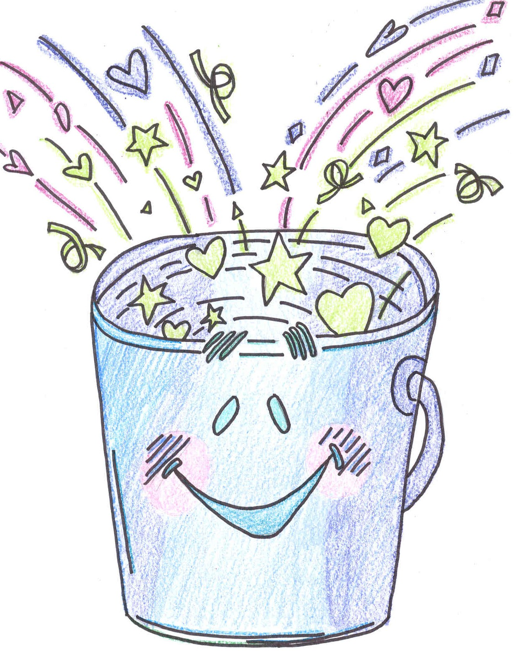 Purpose: Positive behavioral modeling. Catching them being good, teaching them to notice it in others.Have You Filled a Bucket Today? named one of the top ten of the 100 Most Inspiring Children's Books by ChildrensBooksGuide.com.Resources:bucketfillers101.comwww.teachingheart.net/bucket.htmlHow do we want to awards kids slips? Idea is not to be rewarded for doing something good, but should focus on recognizing someone else’s efforts to fill their bucket.Have a designated time to share bucket-filling stories (i.e. during snack, class assembly, circle time)Ask kids, “Who has filled your bucket?” instead of “Who’s bucket have you filled?”Cut up slips and write students name on back and put in bucketWhere and when to give a child a slip?All day, anywhere around school, especially playgroundWho?All teachers can observe, kids can note it about someone elseCafeteria staffBus ayisWhen do we want to Award buckets?Year 1&2 weekly initially 2 students per class, awarded in Pastoral Care. Y3-6 Once a month in Pastoral Care, two studentsEAL- work with Year levels to pass along Specialists- once a month 1 student, each Year levelOther detailsStart MondayMindy to inform parents via School Newsletter Friday, February 1Year leaders to put in class newsletters next weekResources (including extra slips) are saved on the network at:/Primary/Curriculum/Buckets